  ANEXO 1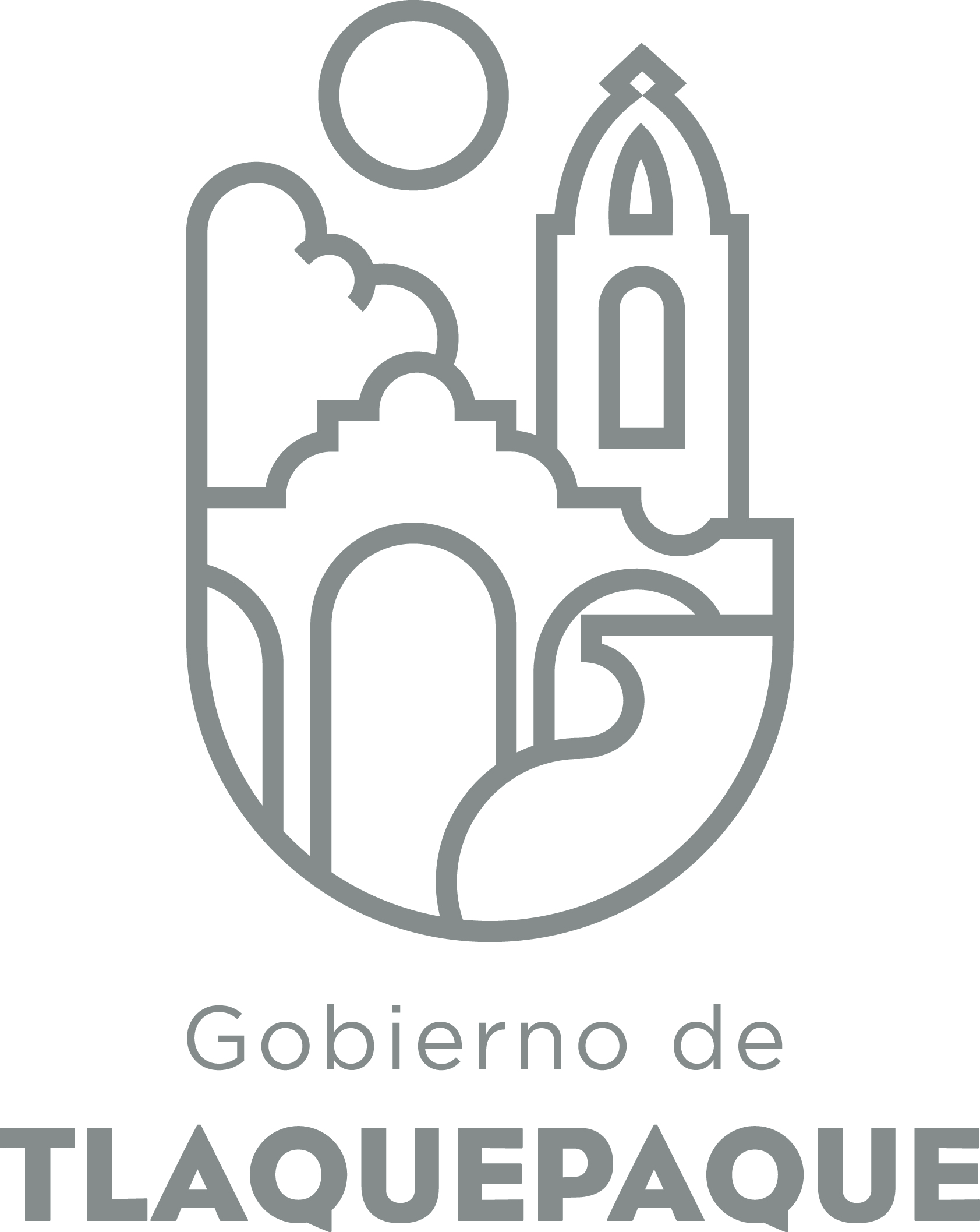 
1.- DATOS GENERALESANEXO 22.- OPERACIÓN DE LA PROPUESTARecursos empleados para la realización del Programa/Proyecto/Servicio/Campaña (PPSC) DIRECCIÓN GENERAL DE POLÍTICAS PÚBLICASCARATULA PARA LA ELABORACIÓN DE PROYECTOS.A)Nombre del programa/proyecto/servicio/campañaA)Nombre del programa/proyecto/servicio/campañaA)Nombre del programa/proyecto/servicio/campañaA)Nombre del programa/proyecto/servicio/campañaCapacitaciones para el fomento artesanalCapacitaciones para el fomento artesanalCapacitaciones para el fomento artesanalCapacitaciones para el fomento artesanalCapacitaciones para el fomento artesanalCapacitaciones para el fomento artesanalEjeEjeB) Dirección o Área ResponsableB) Dirección o Área ResponsableB) Dirección o Área ResponsableB) Dirección o Área ResponsableDepartamento de Fomento ArtesanalDepartamento de Fomento ArtesanalDepartamento de Fomento ArtesanalDepartamento de Fomento ArtesanalDepartamento de Fomento ArtesanalDepartamento de Fomento ArtesanalEstrategiaEstrategiaC)  Problemática que atiende la propuestaC)  Problemática que atiende la propuestaC)  Problemática que atiende la propuestaC)  Problemática que atiende la propuestaLlevar más cerca de la gente la artesanía y sus maneras de trabajarla en sus diversas técnicas. Fomentar la artesanía en el turismo que visita nuestro municipio así como dar conocimientos a los artesanos para mejorar sus ventas y comercialización.Llevar más cerca de la gente la artesanía y sus maneras de trabajarla en sus diversas técnicas. Fomentar la artesanía en el turismo que visita nuestro municipio así como dar conocimientos a los artesanos para mejorar sus ventas y comercialización.Llevar más cerca de la gente la artesanía y sus maneras de trabajarla en sus diversas técnicas. Fomentar la artesanía en el turismo que visita nuestro municipio así como dar conocimientos a los artesanos para mejorar sus ventas y comercialización.Llevar más cerca de la gente la artesanía y sus maneras de trabajarla en sus diversas técnicas. Fomentar la artesanía en el turismo que visita nuestro municipio así como dar conocimientos a los artesanos para mejorar sus ventas y comercialización.Llevar más cerca de la gente la artesanía y sus maneras de trabajarla en sus diversas técnicas. Fomentar la artesanía en el turismo que visita nuestro municipio así como dar conocimientos a los artesanos para mejorar sus ventas y comercialización.Llevar más cerca de la gente la artesanía y sus maneras de trabajarla en sus diversas técnicas. Fomentar la artesanía en el turismo que visita nuestro municipio así como dar conocimientos a los artesanos para mejorar sus ventas y comercialización.Línea de AcciónLínea de AcciónC)  Problemática que atiende la propuestaC)  Problemática que atiende la propuestaC)  Problemática que atiende la propuestaC)  Problemática que atiende la propuestaLlevar más cerca de la gente la artesanía y sus maneras de trabajarla en sus diversas técnicas. Fomentar la artesanía en el turismo que visita nuestro municipio así como dar conocimientos a los artesanos para mejorar sus ventas y comercialización.Llevar más cerca de la gente la artesanía y sus maneras de trabajarla en sus diversas técnicas. Fomentar la artesanía en el turismo que visita nuestro municipio así como dar conocimientos a los artesanos para mejorar sus ventas y comercialización.Llevar más cerca de la gente la artesanía y sus maneras de trabajarla en sus diversas técnicas. Fomentar la artesanía en el turismo que visita nuestro municipio así como dar conocimientos a los artesanos para mejorar sus ventas y comercialización.Llevar más cerca de la gente la artesanía y sus maneras de trabajarla en sus diversas técnicas. Fomentar la artesanía en el turismo que visita nuestro municipio así como dar conocimientos a los artesanos para mejorar sus ventas y comercialización.Llevar más cerca de la gente la artesanía y sus maneras de trabajarla en sus diversas técnicas. Fomentar la artesanía en el turismo que visita nuestro municipio así como dar conocimientos a los artesanos para mejorar sus ventas y comercialización.Llevar más cerca de la gente la artesanía y sus maneras de trabajarla en sus diversas técnicas. Fomentar la artesanía en el turismo que visita nuestro municipio así como dar conocimientos a los artesanos para mejorar sus ventas y comercialización.No. de PP EspecialNo. de PP EspecialD) Ubicación Geográfica / Cobertura  de ColoniasD) Ubicación Geográfica / Cobertura  de ColoniasD) Ubicación Geográfica / Cobertura  de ColoniasD) Ubicación Geográfica / Cobertura  de ColoniasCentro Histórico, colonias artesanales.Centro Histórico, colonias artesanales.Centro Histórico, colonias artesanales.Centro Histórico, colonias artesanales.Centro Histórico, colonias artesanales.Centro Histórico, colonias artesanales.Vinc al PNDVinc al PNDE) Nombre del Enlace o ResponsableE) Nombre del Enlace o ResponsableE) Nombre del Enlace o ResponsableE) Nombre del Enlace o ResponsableMaría  de las Mercedes Márquez FernándezMaría  de las Mercedes Márquez FernándezMaría  de las Mercedes Márquez FernándezMaría  de las Mercedes Márquez FernándezMaría  de las Mercedes Márquez FernándezMaría  de las Mercedes Márquez FernándezVinc al PEDVinc al PEDF) Objetivo específicoF) Objetivo específicoF) Objetivo específicoF) Objetivo específicoFomentar el consumo de artesanías locales y capacitar artesanos en diferentes aspectos comerciales.Fomentar el consumo de artesanías locales y capacitar artesanos en diferentes aspectos comerciales.Fomentar el consumo de artesanías locales y capacitar artesanos en diferentes aspectos comerciales.Fomentar el consumo de artesanías locales y capacitar artesanos en diferentes aspectos comerciales.Fomentar el consumo de artesanías locales y capacitar artesanos en diferentes aspectos comerciales.Fomentar el consumo de artesanías locales y capacitar artesanos en diferentes aspectos comerciales.Vinc al PMetDVinc al PMetDG) Perfil de la población atendida o beneficiariosG) Perfil de la población atendida o beneficiariosG) Perfil de la población atendida o beneficiariosG) Perfil de la población atendida o beneficiariosArtesanos, turistas, locales.Artesanos, turistas, locales.Artesanos, turistas, locales.Artesanos, turistas, locales.Artesanos, turistas, locales.Artesanos, turistas, locales.Artesanos, turistas, locales.Artesanos, turistas, locales.Artesanos, turistas, locales.Artesanos, turistas, locales.H) Tipo de propuestaH) Tipo de propuestaH) Tipo de propuestaH) Tipo de propuestaH) Tipo de propuestaJ) No de BeneficiariosJ) No de BeneficiariosK) Fecha de InicioK) Fecha de InicioK) Fecha de InicioFecha de CierreFecha de CierreFecha de CierreFecha de CierreProgramaCampañaServicioProyectoProyectoHombresMujeresxx1818FedEdoMpioxxxxI) Monto total estimadoI) Monto total estimadoI) Monto total estimado$100,000$100,000Fuente de financiamientoFuente de financiamientoA) Principal producto esperado (base para el establecimiento de metas) Mapa artesanal en puntos estratégicos del centro histórico. 2do Concurso interuniversitario. Capacitar a 120 artesanos.  Mapa artesanal en puntos estratégicos del centro histórico. 2do Concurso interuniversitario. Capacitar a 120 artesanos.  Mapa artesanal en puntos estratégicos del centro histórico. 2do Concurso interuniversitario. Capacitar a 120 artesanos.  Mapa artesanal en puntos estratégicos del centro histórico. 2do Concurso interuniversitario. Capacitar a 120 artesanos.  Mapa artesanal en puntos estratégicos del centro histórico. 2do Concurso interuniversitario. Capacitar a 120 artesanos.  B)Actividades a realizar para la obtención del producto esperadoPromoción y organización 2do Concurso Interuniversitario. Conseguir recurso para capacitaciones de artesanos. Promover la artesanía mediante exposiciones.Promoción y organización 2do Concurso Interuniversitario. Conseguir recurso para capacitaciones de artesanos. Promover la artesanía mediante exposiciones.Promoción y organización 2do Concurso Interuniversitario. Conseguir recurso para capacitaciones de artesanos. Promover la artesanía mediante exposiciones.Promoción y organización 2do Concurso Interuniversitario. Conseguir recurso para capacitaciones de artesanos. Promover la artesanía mediante exposiciones.Promoción y organización 2do Concurso Interuniversitario. Conseguir recurso para capacitaciones de artesanos. Promover la artesanía mediante exposiciones.Indicador de Resultados vinculado al PMD según Línea de Acción Indicador vinculado a los Objetivos de Desarrollo Sostenible AlcanceCorto PlazoMediano PlazoMediano PlazoMediano PlazoLargo PlazoAlcancexxxC) Valor Inicial de la MetaValor final de la MetaValor final de la MetaNombre del indicadorFormula del indicadorFormula del indicador0120120Número de artesanos capacitados N/AN/AClave de presupuesto determinada en Finanzas para la etiquetación de recursosClave de presupuesto determinada en Finanzas para la etiquetación de recursosClave de presupuesto determinada en Finanzas para la etiquetación de recursosCronograma Anual  de ActividadesCronograma Anual  de ActividadesCronograma Anual  de ActividadesCronograma Anual  de ActividadesCronograma Anual  de ActividadesCronograma Anual  de ActividadesCronograma Anual  de ActividadesCronograma Anual  de ActividadesCronograma Anual  de ActividadesCronograma Anual  de ActividadesCronograma Anual  de ActividadesCronograma Anual  de ActividadesCronograma Anual  de ActividadesD) Actividades a realizar para la obtención del producto esperado 201820182018201820182018201820182018201820182018D) Actividades a realizar para la obtención del producto esperado ENEFEBMZOABRMAYJUNJULAGOSEPOCTNOVDIC2do Concurso InteruniversitarioxMapa ArtesanalxxxxxCapacitaciones a artesanosxxxCapacitaciones técnicasxxxCenso ArtesanalxxxxxE) Recursos HumanosNúmero F) Recursos MaterialesNúmero/LitrosTipo de financiamiento del recursoTipo de financiamiento del recursoG) Recursos Financieros MontoE) Recursos HumanosNúmero F) Recursos MaterialesNúmero/LitrosProveeduría Fondo RevolventeG) Recursos Financieros MontoJefe de departamento, Jefa de área, personal Casa del Artesano.7Camioneta Nissan1$5,000.00Jefe de departamento, Jefa de área, personal Casa del Artesano.7Gasolina20x$5,000.00Jefe de departamento, Jefa de área, personal Casa del Artesano.71$5,000.00E) Recursos HumanosNúmero F) Recursos MaterialesNúmero/LitrosTipo de financiamiento del recursoTipo de financiamiento del recursoG) Recursos Financieros MontoE) Recursos HumanosNúmero F) Recursos MaterialesNúmero/LitrosProveeduría Fondo RevolventeG) Recursos Financieros MontoDiseñador, Jefe de departamento, jefa de área.3Vehículos empleados para éste PPSC$0.00Diseñador, Jefe de departamento, jefa de área.3Combustible mensual que consumen los vehículos empleados para éste PPSC$0.00Diseñador, Jefe de departamento, jefa de área.3Computadoras empleadas para éste PPSC$0.00E) Recursos HumanosNúmero F) Recursos MaterialesNúmero/LitrosTipo de financiamiento del recursoTipo de financiamiento del recursoG) Recursos Financieros MontoE) Recursos HumanosNúmero F) Recursos MaterialesNúmero/LitrosProveeduría Fondo RevolventeG) Recursos Financieros MontoMaestros de negocios, costos, mercadotecnia. 3Vehículos empleados para éste PPSC$30,000.00Maestros de negocios, costos, mercadotecnia. 3Combustible mensual que consumen los vehículos empleados para éste PPSC$30,000.00Maestros de negocios, costos, mercadotecnia. 310$30,000.00E) Recursos HumanosNúmero F) Recursos MaterialesNúmero/LitrosTipo de financiamiento del recursoTipo de financiamiento del recursoG) Recursos Financieros MontoE) Recursos HumanosNúmero F) Recursos MaterialesNúmero/LitrosProveeduría Fondo RevolventeG) Recursos Financieros MontoMaestros de papel maché 2, barro, vitromosaico.4Vehículos empleados para éste PPSC$0.00Maestros de papel maché 2, barro, vitromosaico.4Combustible mensual que consumen los vehículos empleados para éste PPSC$0.00Maestros de papel maché 2, barro, vitromosaico.4Computadoras empleadas para éste PPSC$0.00E) Recursos HumanosNúmero F) Recursos MaterialesNúmero/LitrosTipo de financiamiento del recursoTipo de financiamiento del recursoG) Recursos Financieros MontoE) Recursos HumanosNúmero F) Recursos MaterialesNúmero/LitrosProveeduría Fondo RevolventeG) Recursos Financieros MontoPersonal Casa del Artesano, Jefa de área, jefe de departamento.202$0.00Personal Casa del Artesano, Jefa de área, jefe de departamento.20Combustible mensual que consumen los vehículos empleados para éste PPSC120x$0.00Personal Casa del Artesano, Jefa de área, jefe de departamento.20Computadoras empleadas para éste PPSC$0.00